CHƯƠNG TRÌNH DỰ KIẾNHỘI THẢO GÓP Ý HOÀN THIỆN DỰ THẢO LUẬT QUẢN LÝ THUẾ (SỬA ĐỔI)Hà Nội, ngày 07/8/2018Rất mong tiếp tục nhận được các ý kiến của Quý vị gửi tới:Ban Pháp chế, VCCIĐT: 024.35770632, Fax: 024.35771459Email: xdphapluat@vcci.com.vn hoặc xdphapluat.vcci@gmail.com Trân trọng cảm ơn!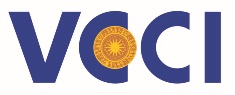 PHÒNG THƯƠNG MẠIVÀ CÔNG NGHIỆP VIỆT NAM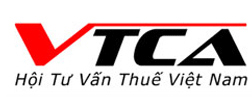 08h00 - 08h30Đăng ký đại biểu08h30 - 08h45Phát biểu khai mạc Hội thảo Lãnh đạo Phòng Thương mại và Công nghiệp Việt NamBà Nguyễn Thị Cúc, Chủ tịch Hội Tư vấn thuế Việt NamLãnh đạo Tổng cục Thuế08h45 - 09h10Trình bày Dự thảo Luật quản lý thuế (sửa đổi)Đại diện Tổng cục Thuế - đại diện Ban soạn thảo09h10 - 10h10 Góp ý của các doanh nghiệp, hiệp hội, chuyên gia về Dự thảo10h00 - 10h15Nghỉ giải lao10h15 - 11h00Góp ý của các doanh nghiệp, hiệp hội, chuyên gia về dự thảo (tiếp)11h00 – 11h30Trao đổi của đại diện Ban soạn thảo đối với các ý kiến về dự thảo11h30Kết thúc hội thảo